日野ひかりの森こども園に興味を持っていただき、ありがとうございます。開園3年目の園です。これから一緒にこの園の文化を紡いでくださり、子どもたちと共に楽しんでくれる職員を募集しています。園の詳しい内容に関しては、「社会福祉法人　任天会」で検索していただき、ホームページもご覧ください。　園見学も実施しています。（昨今の状況により、変更もあります）お問い合わせ、ご連絡をお待ちいたしております。電話番号：0798－67－3131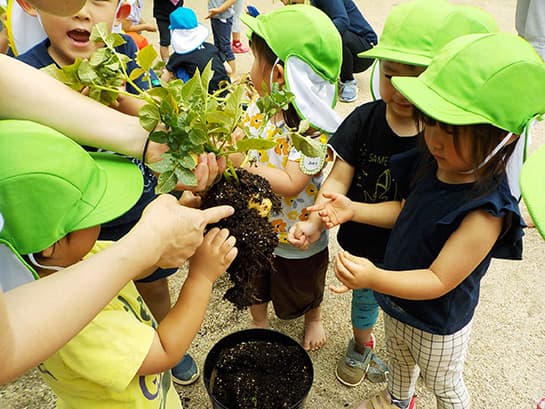 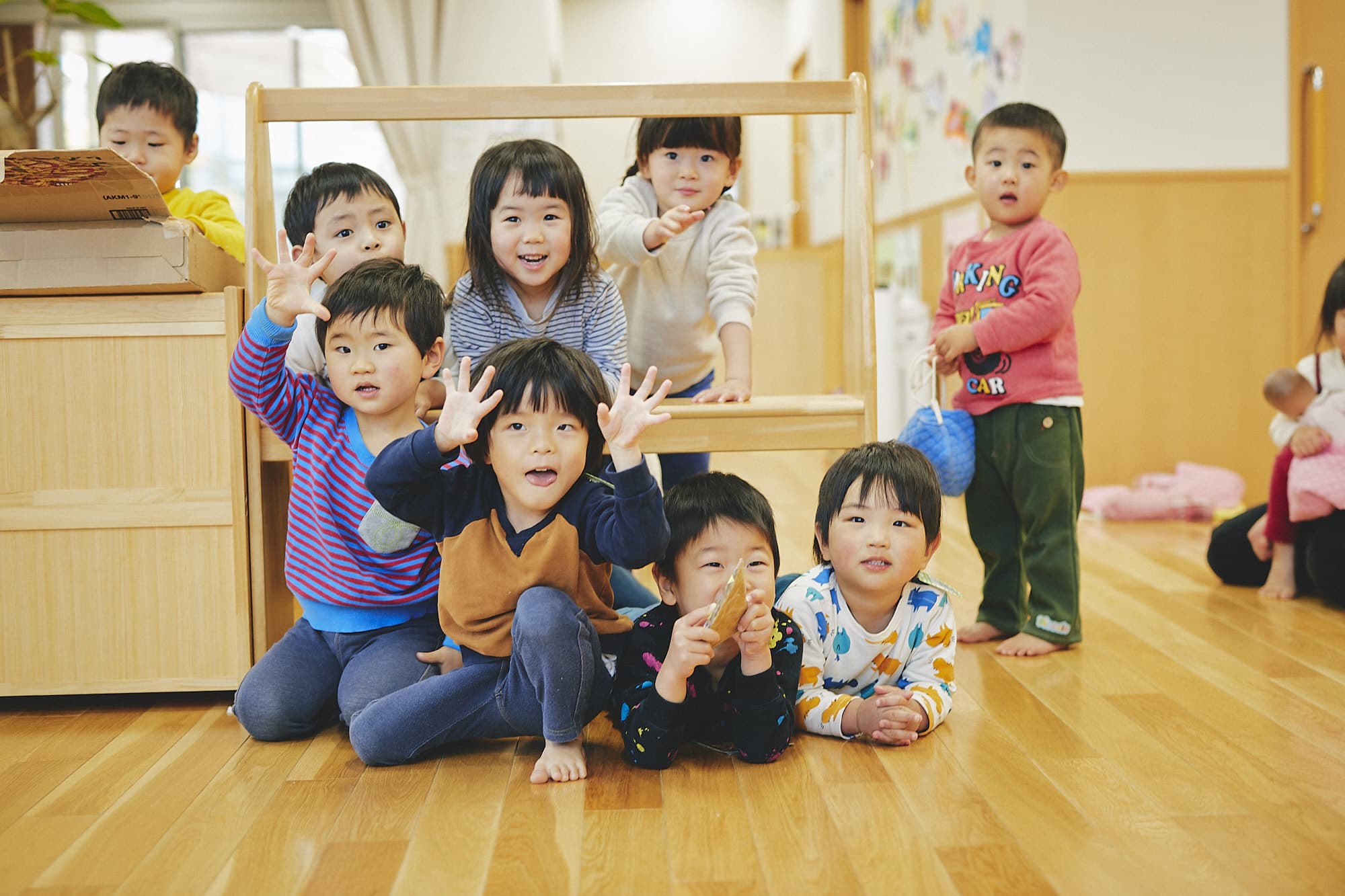 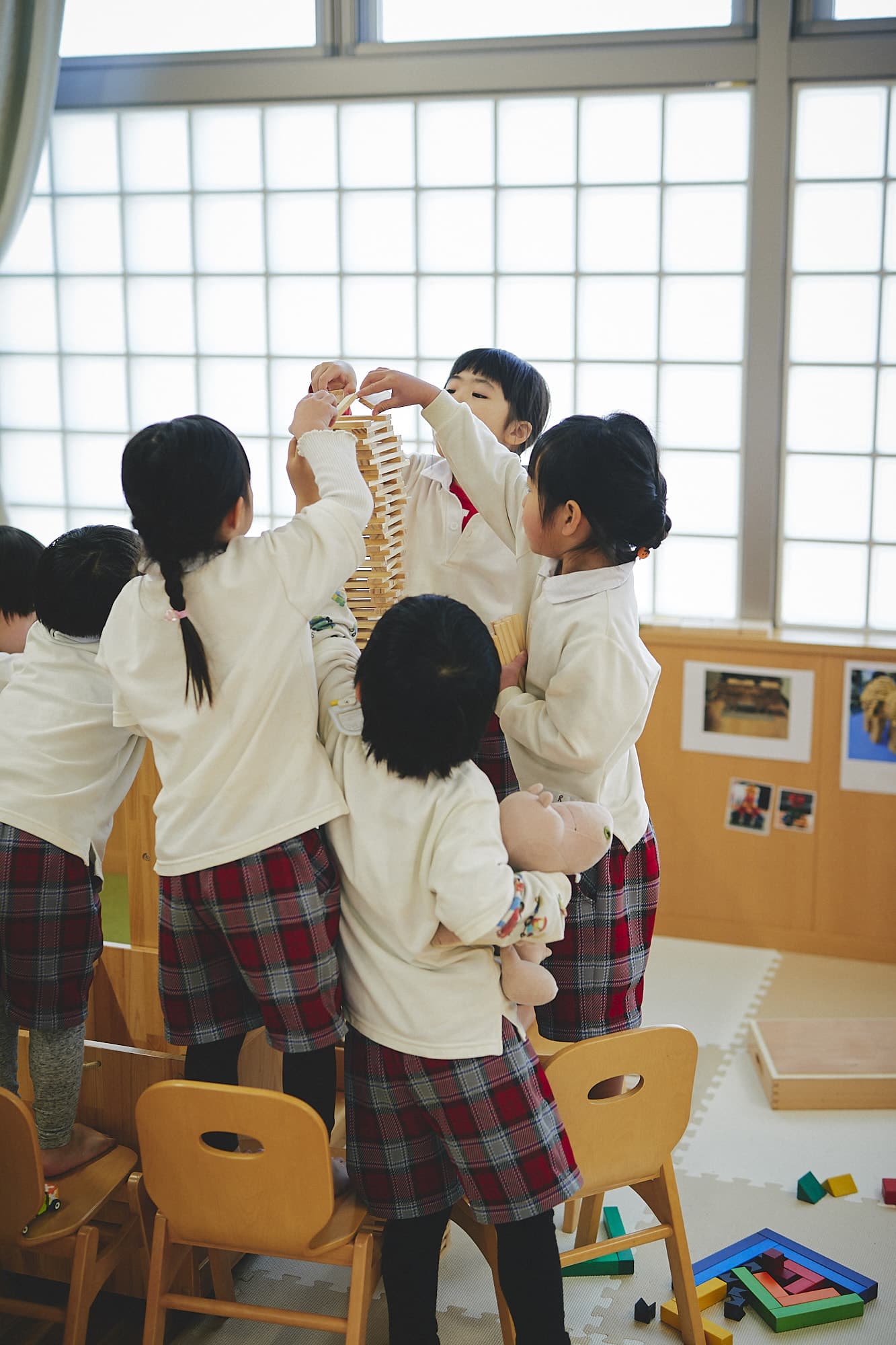 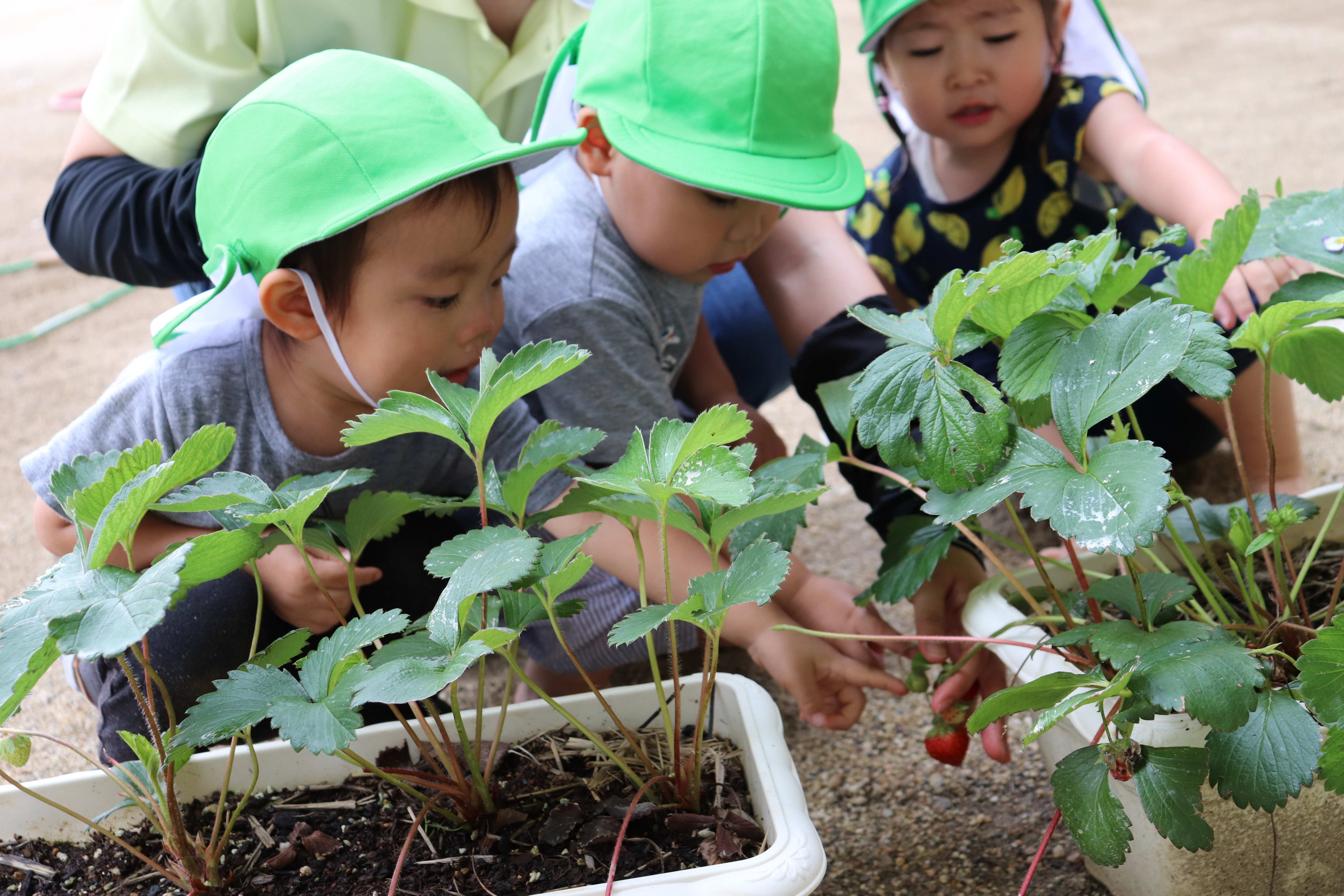 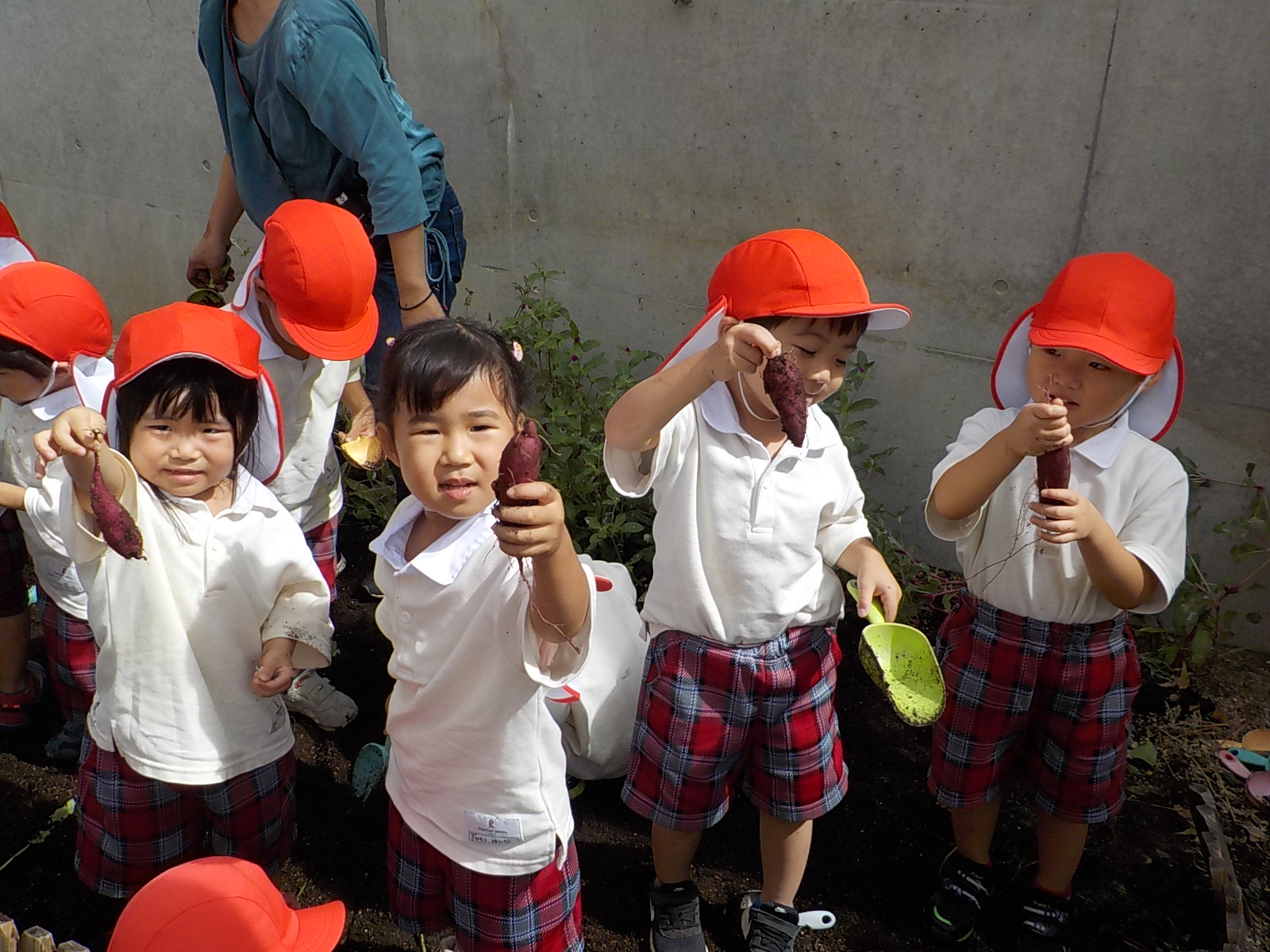 